С 25  января   по 2  февраля  2021  года в  школе  среди учащихся  1- 4 классов   проводился   конкурс   производений  на тему «Мой   выбор- правильное  питание».  Цель конкурса: 1.Формирование и развитие представления детей  о здоровье как одной из важнейших человеческих ценностей, формирование готовности заботиться и укреплять собственное здоровье;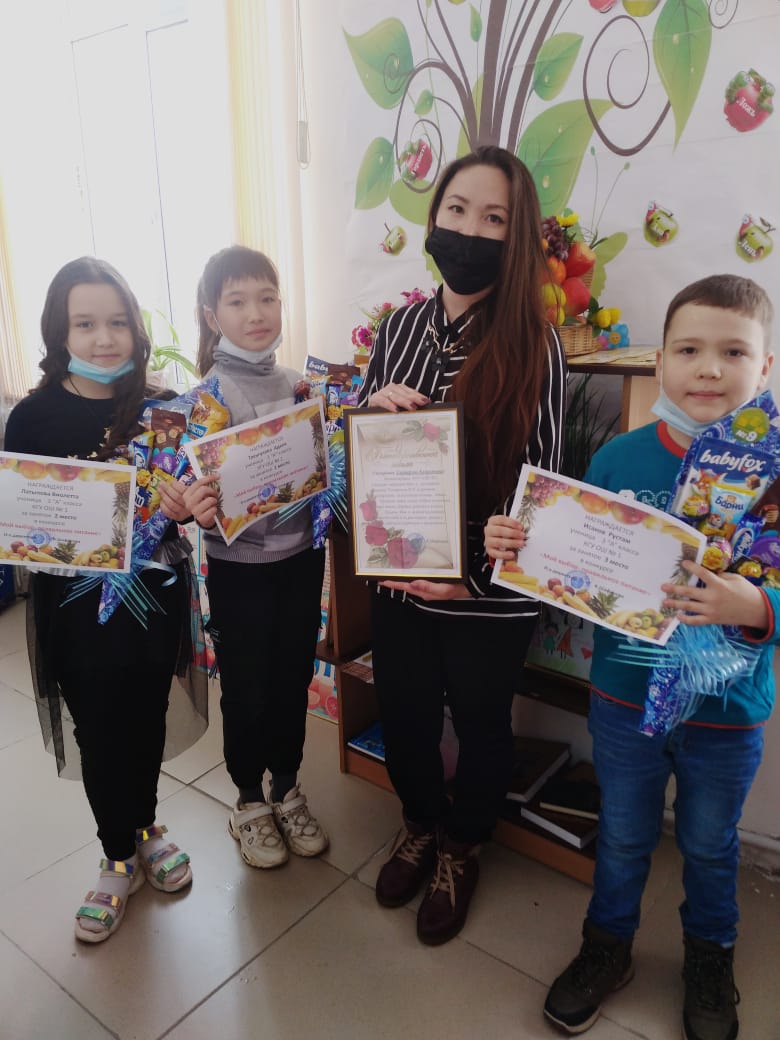          В  школьном  конкурсе  принимали    всего 15  участников. Победители конкурса  определены   путем голосования .  По итогам  голосования  места распределились  следующим образом: 1 место- Тлеугулова  Аделя, ученица  3 «А» класса 2 место- Латыпова  Виолетта, ученица 3 «А» класса3 место- Исаков Рустам, ученик 4 «А» класса Поздравляем   всех!  Победителям  конкурса  вручены  сладкие  подарки  от магазина «Гастроном № 9»,  всем  остальным  учащимся  вручены   грамоты  за активное  участие.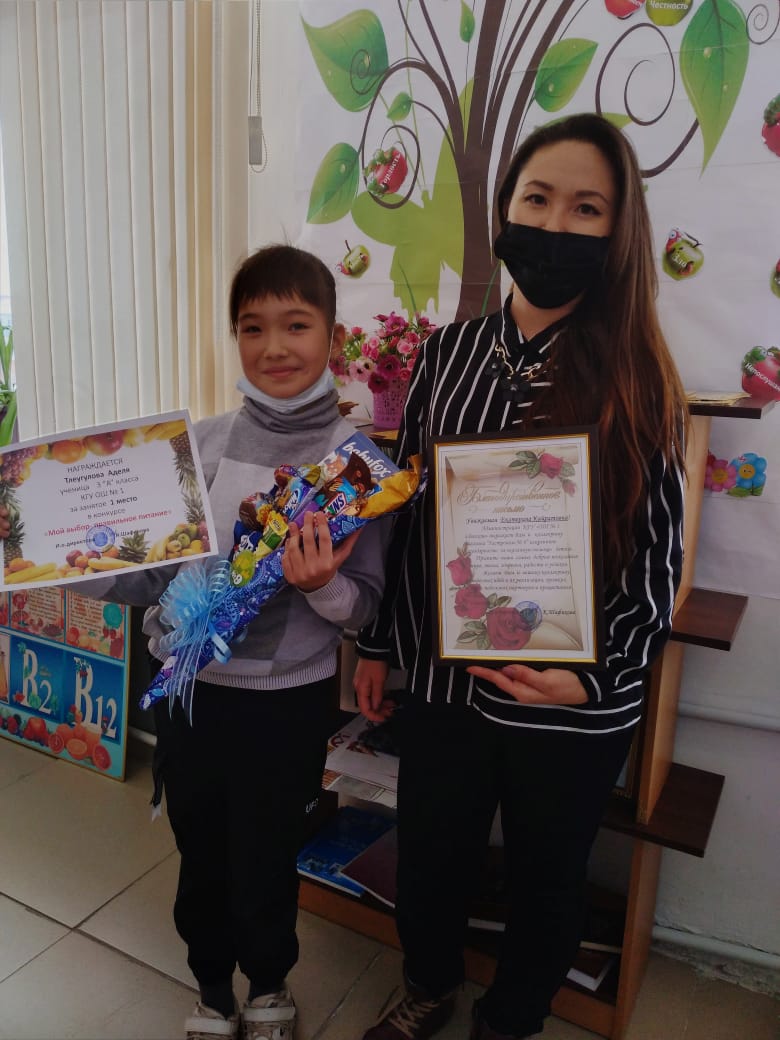 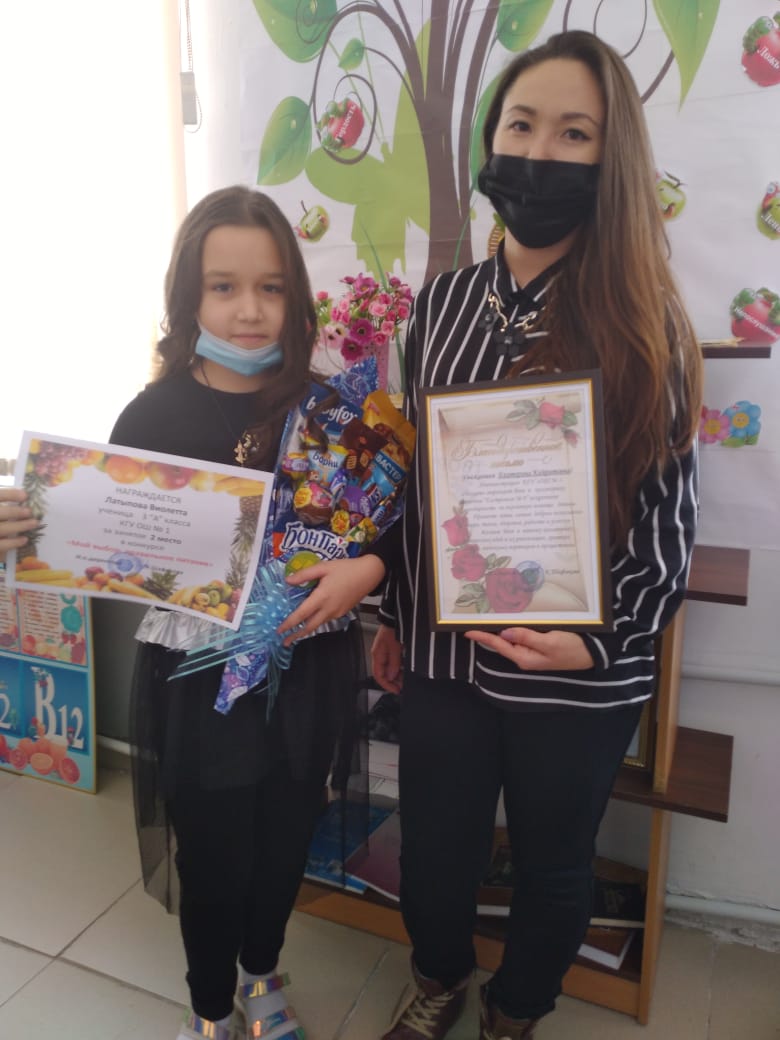 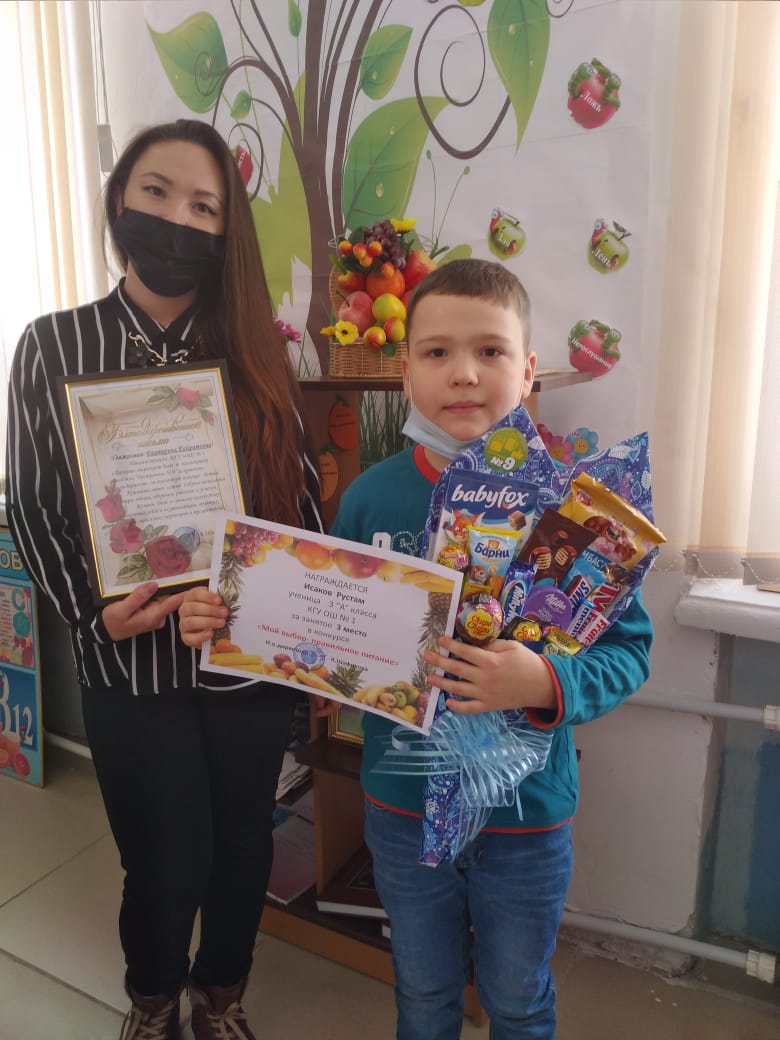 